РЕШЕНИЕРассмотрев проект решения о порядке принятия решений о создании, реорганизации и ликвидации муниципальных предприятий в Петропавловск-Камчатском городском округе, внесенный Главой администрации Петропавловск-Камчатского городского округа Алексеевым А.В., в соответствии со статьей 28 Устава Петропавловск-Камчатского городского округа, Городская Дума Петропавловск-Камчатского городского округа РЕШИЛА:Принять Решение о порядке принятия решений о создании, реорганизации и ликвидации муниципальных предприятий в Петропавловск-Камчатском городском округе.Направить принятое Решение Главе Петропавловск-Камчатского городского округа для подписания и обнародования.РЕШЕНИЕот 28.04.2014 № 217-ндО порядке принятия решений о создании, реорганизации и ликвидации муниципальных предприятий в Петропавловск-Камчатском городском округеПринято Городской Думой Петропавловск-Камчатского городского округа(решение от 23.04.2014 № 459-р)С изменениями от:26.04.2016 № 413-нд (20.04.2016 № 936-р);23.03.2018 № 41-нд (21.03.2018 № 126-р);20.05.2020 № 257-нд (20.05.2020 № 666-р);30.06.2021 № 378-нд (23.06.2021 № 941-р)Статья 1. Предмет регулирования 1. Настоящее Решение о порядке принятия решений о создании, реорганизации и ликвидации муниципальных предприятий в Петропавловск-Камчатском городском округе (далее - Решение) разработано в соответствии с Конституцией Российской Федерации, Гражданским кодексом Российской Федерации, Федеральным законом 
от 14.11.2002 № 161-ФЗ «О государственных и муниципальных унитарных предприятиях», Федеральным законом от 06.10.2003 № 131-ФЗ «Об общих принципах организации местного самоуправления в Российской Федерации», Уставом Петропавловск-Камчатского городского округа (далее - Устав городского округа).2. Настоящее Решение определяет порядок принятия решений о создании, реорганизации и ликвидации муниципальных предприятий, основанных на праве хозяйственного ведения и оперативного управления (далее - муниципальные предприятия) на территории Петропавловск-Камчатского городского округа 
(далее - городской округ).Статья 2. Принципы деятельности органов местного самоуправления по созданию, реорганизации и ликвидации муниципальных предприятий Принципами деятельности органов местного самоуправления городского округа по созданию, реорганизации и ликвидации муниципальных предприятий являются:- законность и правовая обоснованность;- экономическая целесообразность и обоснованность;- социальная необходимость и значимость.Статья 3. Общие условия создания, реорганизации и ликвидации муниципального предприятияРешением от 30.06.2021 № 378-нд (23.06.2021 № 941-р) в часть 1 внесено изменение (вступает в силу после дня его официального опубликования, но не ранее дня внесения в Единый государственный реестр юридических лиц записи о государственной регистрации последнего из органов администрации Петропавловск-Камчатского городского округа, реорганизованных в соответствии с решением Городской Думы Петропавловск-Камчатского городского округа от 17.03.2021 № 883-р «О реорганизации органов администрации Петропавловск-Камчатского городского округа и о внесении изменений в решение Городской Думы Петропавловск-Камчатского городского округа от 22.04.2009 № 477-р «Об утверждении структуры администрации Петропавловск-Камчатского городского округа»)Решением от 26.04.2016 № 413-нд (20.04.2016 № 936-р) в часть 1 внесено изменение1. Решение о создании, реорганизации и ликвидации муниципального предприятия принимается администрацией Петропавловск-Камчатского городского округа (далее - администрация городского округа) в лице Управления имущественных и земельных отношений администрации Петропавловск-Камчатского городского округа (далее - Управление) с учетом рекомендаций Комиссии по вопросам деятельности муниципальных предприятий (далее - Комиссия) в порядке, установленном Федеральным законом от 14.11.2002 
№ 161-ФЗ «О государственных и муниципальных унитарных предприятиях» и настоящим Решением.Решением от 26.04.2016 № 413-нд (20.04.2016 № 936-р) часть 2 изложена в новой редакции2. Решение о создании, реорганизации и ликвидации муниципального казенного предприятия принимается администрацией городского округа в лице Управления с учетом рекомендаций Комиссии по согласованию с Городской Думой Петропавловск-Камчатского городского округа (далее – Городская Дума).Статья 4. Комиссия по вопросам деятельности муниципальных предприятий1. Комиссия является постоянно действующим органом, создаваемым в целях защиты интересов городского округа при решении вопросов создания, реорганизации и ликвидации муниципальных предприятий.2. Положение о Комиссии и ее персональный состав утверждаются постановлением администрации городского округа.3. Состав Комиссии формируется из представителей администрации городского округа и депутатов Городской Думы.4. Заседание Комиссии является правомочным, если на нем присутствует не менее двух третей от общего числа членов Комиссии. Решения Комиссии принимаются простым большинством голосов. При равенстве голосов голос председателя Комиссии является решающим.5. Предложение о создании, реорганизации и ликвидации муниципального предприятия направляется в Комиссию заинтересованным органом администрации городского округа (далее - отраслевой орган) с финансово-экономическим обоснованием.6. Предложение о создании, реорганизации и ликвидации муниципального предприятия должно содержать следующие сведения:1) цель создания, реорганизации и ликвидации муниципального предприятия;2) цели и предмет деятельности муниципального предприятия;3) основные виды деятельности муниципального предприятия;4) отраслевая подчиненность муниципального предприятия;5) имущество, которым предполагается наделить муниципальное предприятие при создании;6) размер уставного фонда муниципального предприятия и источники его формирования (за исключением муниципального казенного предприятия);7) предложение кандидатуры руководителя муниципального предприятия при создании или реорганизации;8) форму реорганизации (в случае реорганизации муниципального предприятия).7. Комиссия в течение 14 календарных дней со дня получения предложения рассматривает его на своем заседании, по результатам которого принимаются рекомендации по вопросу создания, реорганизации и ликвидации муниципального предприятия.Решением от 23.03.2018 № 41-нд (21.03.2018 № 126-р) абзац седьмой части 2 изложен в новой редакцииРешением от 26.04.2016 № 413-нд (20.04.2016 № 936-р) в абзац седьмой части 2 внесено изменениеСекретарь Комиссии в течение 7 календарных дней со дня принятия рекомендаций направляет их в Управление для принятия соответствующего решения.Копия рекомендаций направляется отраслевому органу, внесшему соответствующее предложение.Статья 5. Порядок принятия решения о создании муниципального предприятияРешением от 26.04.2016 № 413-нд (20.04.2016 № 936-р) в часть 1 внесено изменение1. Решение о создании муниципального предприятия принимается Управлением в порядке, установленном статьями 3 и 4 настоящего Решения, в течение 14 календарных дней со дня получения рекомендаций Комиссии.Решением от 26.04.2016 № 413-нд (20.04.2016 № 936-р) в часть 2 внесено изменение2. Решение о создании муниципального предприятия должно определять цели и предмет деятельности муниципального предприятия.Решением от 20.05.2020 № 257-нд (20.05.2020 № 666-р) часть 3 исключена3. ИсключенаРешением от 20.05.2020 № 257-нд (20.05.2020 № 666-р) часть 4 исключенаРешением от 26.04.2016 № 413-нд (20.04.2016 № 936-р) часть 4 изложена в новой редакции4. ИсключенаРешением от 20.05.2020 № 257-нд (20.05.2020 № 666-р) часть 5 исключенаРешением от 26.04.2016 № 413-нд (20.04.2016 № 936-р) в часть 5 внесено изменение5. Исключена6. Учредительным документом муниципального предприятия является устав.Решением от 26.04.2016 № 413-нд (20.04.2016 № 936-р) в абзац первый части 7 внесено изменение7. Устав муниципального предприятия и изменения в него утверждаются Управлением после согласования с отраслевым органом.Решением от 20.05.2020 № 257-нд (20.05.2020 № 666-р) в абзац второй части 7 внесено изменениеРешением от 26.04.2016 № 413-нд (20.04.2016 № 936-р) абзац второй части 7 изложен в новой редакцииУстав муниципального казенного предприятия и изменения в него утверждаются Управлением после согласования с Городской Думой и отраслевым органом.8. Содержание устава определяется Федеральным законом от 14.11.2002 
№ 161-ФЗ «О государственных и муниципальных унитарных предприятиях».Статья 6. Порядок принятия решения о реорганизации муниципального предприятияРешением от 26.04.2016 № 413-нд (20.04.2016 № 936-р) в часть 1 внесено изменение1. Решение о реорганизации муниципального предприятия принимается Управлением в порядке, установленном статьями 3 и 4 настоящего Решения, в течение 14 календарных дней со дня получения рекомендаций Комиссии.2. При преобразовании муниципального казенного предприятия в муниципальное предприятие городской округ в течение 6 месяцев несет субсидиарную ответственность по обязательствам, перешедшим к муниципальному предприятию. Решением от 26.04.2016 № 413-нд (20.04.2016 № 936-р) в часть 3 внесено изменение3. При принятии решения о реорганизации муниципального предприятия Управление обязано принять меры для опубликования в средствах массовой информации соответствующего сообщения в сроки, установленные законодательством Российской Федерации.Статья 7. Порядок принятия решения о ликвидации муниципального предприятия1. Муниципальное предприятие может быть ликвидировано:Решением от 26.04.2016 № 413-нд (20.04.2016 № 936-р) в пункт 1 части 1 внесено изменение1) по решению Управления в порядке, установленном статьями 3 и 4 настоящего Решения, в течение 14 календарных дней со дня получения рекомендаций Комиссии;2) по решению суда по основаниям и в порядке, установленным Гражданским кодексом Российской Федерации и иными федеральными законами.Решением от 26.04.2016 № 413-нд (20.04.2016 № 936-р) в часть 2 внесено изменение2. Расходы, связанные с ликвидацией муниципального предприятия, являются расходными обязательствами городского округа и обеспечиваются Управлением.Решением от 20.05.2020 № 257-нд (20.05.2020 № 666-р) статья 8 изложена в новой редакцииСтатья 8. Имущество и уставный фонд муниципального предприятия1. Имущество муниципального предприятия формируется в соответствии с целями и задачами создания муниципального предприятия.2. Стоимость муниципального имущества, закрепляемого за муниципальным предприятием на праве хозяйственного ведения или на праве оперативного управления, при его учреждении определяется в соответствии с законодательством об оценочной деятельности.3. Состав имущества, закрепляемого за муниципальным предприятием на праве хозяйственного ведения или на праве оперативного управления, 
определяется отраслевым органом и указывается в предложении о создании муниципального предприятия, которое направляется в Управление.4. Управление принимает решение о возможности или невозможности закрепления муниципального имущества за муниципальным предприятием при принятии решения о создании муниципального предприятия в срок, установленный частью 1 статьи 5 настоящего Решения.5. Муниципальное имущество закрепляется за муниципальным предприятием на праве хозяйственного ведения или оперативного управления из казны городского округа на основании приказа Управления.В приказе о закреплении муниципального имущества указываются наименование, характеристики, стоимость муниципального имущества.6. Управление на основании своего приказа в течение 3 месяцев с момента государственной регистрации муниципального предприятия формирует его уставный фонд путем зачисления соответствующих денежных сумм на открываемый в этих целях банковский счет и (или) передачи в установленном порядке муниципальному предприятию иного имущества, закрепляемого за ним на праве хозяйственного ведения или оперативного управления.7. Увеличение или уменьшение уставного фонда муниципального предприятия осуществляются на основании приказа Управления в соответствии со статьями 14 и 15 Федерального закона от 14.11.2002 № 161-ФЗ «О государственных и муниципальных унитарных предприятиях» и решением о бюджете городского округа на очередной финансовый год (очередной финансовый год и плановый период), на основании письменного согласования отраслевого органа.Статья 9. Имущество муниципального казенного предприятия1. Имущество муниципального казенного предприятия формируется в соответствии с целями и задачами создания муниципального казенного предприятия на основании действующего законодательства и закрепляется за муниципальным казенным предприятием на праве оперативного управления.Решением от 20.05.2020 № 257-нд (20.05.2020 № 666-р) часть 2 исключена Решением от 26.04.2016 № 413-нд (20.04.2016 № 936-р) в часть 2 внесено изменение2. Исключена Решением от 26.04.2016 № 413-нд (20.04.2016 № 936-р) часть 3 изложена в новой редакции3. Муниципальное казенное предприятие в соответствии с действующим законодательством несет ответственность за сохранность и использование имущества, закрепленного за ним на праве оперативного управления.4. Муниципальное казенное предприятие в установленном порядке самостоятельно оформляет правоустанавливающие документы на земельный участок, на котором расположены здания и сооружения, переданные ему на праве оперативного управления. При этом муниципальное казенное предприятие самостоятельно вносит в бюджет городского округа платежи за землю по ставкам, установленным соответствующими нормативными актами.Статья 10. Вступление в силу настоящего РешенияНастоящее Решение вступает в силу после дня его официального опубликования.2. Со дня вступления в силу настоящего Решения признать утратившими силу:1) Решение Городской Думы Петропавловск-Камчатского городского округа              от 03.09.2009 № 168-нд «О порядке принятия решений о создании, реорганизации и ликвидации муниципальных предприятий в Петропавловск-Камчатском городском округе»;2) Решение Городской Думы Петропавловск-Камчатского городского округа                от 05.11.2009 № 194-нд «О внесении изменений в Решение Городской Думы Петропавловск-Камчатского городского округа от 03.09.2009 № 168-нд «О порядке принятия решений о создании, реорганизации и ликвидации муниципальных предприятий в Петропавловск-Камчатском городском округе»;3) Решение Городской Думы Петропавловск-Камчатского городского округа                 от 27.07.2011 № 411-нд «О внесении изменений в Решение Городской Думы Петропавловск-Камчатского городского округа от 03.09.2009 № 168-нд «О порядке принятия решений о создании, реорганизации и ликвидации муниципальных предприятий в Петропавловск-Камчатском городском округе»;4) Решение Городской Думы Петропавловск-Камчатского городского округа от 28.09.2011 № 418-нд «О внесении изменений в Решение Городской Думы Петропавловск-Камчатского городского округа от 03.09.2009 № 168-нд «О порядке принятия решений о создании, реорганизации и ликвидации муниципальных предприятий в Петропавловск-Камчатском городском округе»;5) Решение Городской Думы Петропавловск-Камчатского городского округа от 30.11.2011 № 444-нд «О внесении изменений в Решение Городской Думы Петропавловск-Камчатского городского округа от 03.09.2009 № 168-нд «О порядке принятия решений о создании, реорганизации и ликвидации муниципальных предприятий в Петропавловск-Камчатском городском округе»;6) Решение Городской Думы Петропавловск-Камчатского городского округа от 20.09.2012 № 538-нд «О внесении изменений в Решение Городской Думы Петропавловск-Камчатского городского округа от 03.09.2009 № 168-нд «О порядке принятия решений о создании, реорганизации и ликвидации муниципальных предприятий в Петропавловск-Камчатском городском округе»;7) Решение Городской Думы Петропавловск-Камчатского городского округа от 26.06.2013 № 88-нд «О внесении изменений в Решение Городской Думы Петропавловск-Камчатского городского округа от 03.09.2009 № 168-нд «О порядке принятия решений о создании, реорганизации и ликвидации муниципальных предприятий в Петропавловск-Камчатском городском округе»;8) Решение Городской Думы Петропавловск-Камчатского городского округа от 28.08.2013 № 114-нд «О внесении изменений в Решение Городской Думы Петропавловск-Камчатского городского округа от 03.09.2009 № 168-нд «О порядке принятия решений о создании, реорганизации и ликвидации муниципальных предприятий в Петропавловск-Камчатском городском округе»;9) Решение Городской Думы Петропавловск-Камчатского городского округа от 27.12.2013 № 180-нд «О внесении изменений в Решение Городской Думы Петропавловск-Камчатского городского округа от 03.09.2009 № 168-нд «О порядке принятия решений о создании, реорганизации и ликвидации муниципальных предприятий в Петропавловск-Камчатском городском округе».ГлаваПетропавловск-Камчатскогогородского округа							                  К.Г. Слыщенко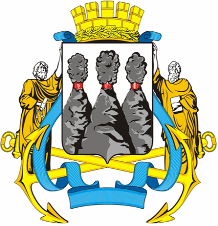 ГОРОДСКАЯ ДУМАПЕТРОПАВЛОВСК-КАМЧАТСКОГО ГОРОДСКОГО ОКРУГАот 23.04.2014 № 459-р 14-я сессияг.Петропавловск-КамчатскийО принятии решения о порядке принятия решений о создании, реорганизации и ликвидации муниципальных предприятий                     в Петропавловск-Камчатском городском округе Глава Петропавловск-Камчатского городского округа, исполняющий полномочия председателя Городской Думы К.Г. СлыщенкоГОРОДСКАЯ ДУМАПЕТРОПАВЛОВСК-КАМЧАТСКОГО ГОРОДСКОГО ОКРУГА